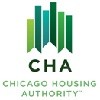 2023 SHACMeeting ScheduleAll meetings begin @ 1:00 p.m.All Meetings will be held at 4859 S. Wabash***Please Note:  There will be no SHAC meetings in July, August, and DecemberJanuary3rdFebruary7thMarch7thApril4thMay2ndJune6thSeptember 5thOctober3rdCanceledNovember 7th